OMB No. 0608-0065: Approval Expires 12/31/2012   BEA USE ONLY 	Control numberFORM BE-185(11-2011)U.S. DEPARTMENT OF COMMERCEBUREAU OF ECONOMIC ANALYSISQUARTERLY SURVEY OF FINANCIAL SERVICES TRANSACTIONS BETWEEN U.S.FINANCIAL SERVICES PROVIDERS AND FOREIGN PERSONS (This report is mandatory and confidential.)Name and address of U.S. Reporter –Enter or correct as necessary10001100021000310004Complete and file this form or file electronically at http://www.bea.gov/efile.               Assistance is available at (202) 606-5588, M-F 8:30 A.M. – 5:00 P.M., eastern time.How to file:Step 1.	Verify or correct name and address of the U.S. Reporter named in the mailing label and complete Part 1. Step 2.	Complete Part 2 and Schedules A and B based on the instructions given in Part 2.Step 3.File the completed form within 45 days after the close of each fiscal quarter (or within 90 days after the close of the final quarter of your fiscal year).By filing electronically at: 	http://www.bea.gov/efilemailing to:delivering to:U.S. Department of Commerce Bureau of Economic Analysis BE-50(SSB)Washington, DC  20230U.S. Department of Commerce Bureau of Economic Analysis BE-50(SSB)Shipping and Receiving Section M-1001441 L Street, NWWashington, DC  20005                        emailing the form to:	BE-185submission@bea.govor faxing to: 	(202) 606-5318PART 1Section A1.  Person to consult concerning questions about this report3.  Certification — The undersigned official certifies that this report has been prepared in accordance with the1000510006100071	Name1	Title1Telephone number (	)applicable  instructions, is complete,  and is substantially accurate except that, in accordance with VI.G of the General Instructions, estimates  may have been prepared where the data are not available from customary  accounting records or precise data could not be obtained  without undue burden.10008	110009	1FAX number (	) E-mail address2.  May we use e-mail to correspond with you to discuss questions relating to this form, including questions that may contain information about your company that you may consider confidential? (Note: Electronic mail is not inherently confidential. We will treat information we receive as confidential but your e-mail is not necessarily secure against interception by a third party.)Authorized official’s signaturePrint or type name and titleDate10010     1 12YesNo4. What period does this quarterly report cover?                                          10011
Beginning date …………………..                                          10012Ending data…………………………5. Enter the 4 digit code that best describes the major activity of the U. S. reporter listed below?                           100136. What is the primary Employer Identification Number used by the U.S. reporter to file U.S. income or payroll taxes?           10014          1   
7. Was the U.S. reporter in existence during the entire reporting period?[   ] Yes – Skip question 8                       [   ] No– If purchased by another U.S. financial services provider complete 8 below.  Otherwise, complete the report for the time you                were in existence and, in the space at the bottom of this page, explain why you did not exist as a separate company for part of                                                     the period.                                                                                                                                          10016	  10015   1[1] Yes – Enter the name and address of the controlling                         U.S. person or entity in the box and please                                             10017                         return this form according to the instructions on page 1.                         10018          1[2] No – Continue with completion of the form.                                                        10019                                                                                                                                      10020
FORM BE-185 (11-2011)	Page 3Page 4FORM BE-185 (11-2011)FORM BE-185 (11-2011)Page 5GENERAL INSTRUCTIONSPublic reporting burden for this BE-185 report is estimated to average10 hours per response. This burden includes time for reviewinginstructions, searching existing data sources, gathering andmaintaining the data needed, and completing and reviewing thecollection of information. Send comments regarding this burdenestimate to Chief, Balance of Payments Division, Bureau of Economic Analysis (BE-58), U.S. Department of Commerce, Washington, DC 20230; and to the Office of Management and Budget, Paperwork Reduction Project 0608-0065, Washington, DC 20503.Purpose – Reports on this form are required to obtain reliable andup-to-date information on financial services transactions between U.S.financial services providers and foreign persons. The information willbe used to formulate U.S. international economic policy, and toanalyze the impact of that policy and the policies of foreign countries,on such international transactions. The data will also be used incompiling the U.S. international transactions accounts and nationalincome and product accounts.Authority – This survey is authorized by the International Investment and Trade in Services Survey Act (P.L. 94-472, 90 Stat. 2059, 22 U.S.C.3101-3108, as amended), and by Section 5408 of the Omnibus Trade and Competitiveness Act of 1988 (P.L. 100-418, 15 U.S.C. 4908(b)). Regulations for the survey may be found in 15 CFR Part 801. The survey has been approved by the Office of Management and Budget under the Paperwork Reduction Act (44 U.S.C. 3501, et seq).Penalties – Whoever fails to report may be subject to a civil penalty of not less than $2,500, and not more than $25,000, and to injunctive relief commanding such person to comply, or both. These civil penalties are subject to inflationary adjustments. Those adjustments are found in 15 CFR 6.4. Whoever willfully fails to report shall be fined not more than $10,000 and, if an individual, may be imprisoned for not more than one year, or both. Any officer, director, employee, or agent of any corporation who knowingly participates in such violations, upon conviction, may be punished by a like fine, imprisonment, or both. (See 22 U.S.C. 3105.) Notwithstanding the above, a U.S. person is not subject to any penalty for failure to report if a valid Office of Management and Budget (OMB) control number is not displayed on the form.  The control number for Form BE-185 (0608-0065) is displayed at the top of page 1.Confidentiality – The International Investment and Trade in Services Survey Act provides that your report to this Bureau is CONFIDENTIAL and may be used only for analytical and statistical purposes.  Without your prior written permission, the information filed in your report CANNOT be presented in a manner that allows it to be individually identified. Your report CANNOT be used for purposes of taxation, investigation, or regulation. Copies retained in your files are immune from legal process.I. WHO MUST REPORT AND GENERAL COVERAGE A.  Who must report1.  Mandatory and voluntary reportinga. Mandatory reporting – A BE-185 report is required from each U.S. person that:(1) is a financial services provider or intermediary (see I.B.1. of these Instructions), or whose consolidated U.S. enterprise includes a separately organized subsidiary, or part, that is a financial services provider or intermediary; and(2)(a) had receipts from foreign persons in all financial services combined (see V. of these Instructions) in excess of$20,000,000 for the previous fiscal year, or for which receipts are expected to exceed that amount in the current fiscal year.(2)(b) had payments  to foreign  persons in all financial  services combined in excess of $15,000,000 for the previous  fiscal year or for which  payments  are expected to exceed that amount  the current  fiscal year.The $20,000,000 (receipts) and the $15,000,000 (payments) thresholds should be applied to financial services transactions with foreign persons by all parts of the consolidated U.S. enterprise that are financial services providers or intermediaries. Because these thresholds apply separately to sales and purchases, mandatory reporting may apply only to sales, only to purchases, or to both.Determining whether a U.S. financial services provider or intermediary is subject to mandatory reporting may be based on the judgement of knowledgeable persons in a company who can identify reportable transactions with a reasonable degree of certainty, without conducting a detailed records search.Complete Parts 1 and 2 of the form and the mandatory tables of the applicable schedule(s). Enter the total amounts of transactions applicable to a particular schedule in the appropriate column(s) on line 27 of the schedule. Distribute these amounts to the foreign country(ies) involved in the transaction(s) on lines 1–26.b.  Voluntary reporting – If your covered sales (see IV. of these Instructions) were $20,000,000 or less, or if your covered purchases were $15,000,000 or less during  your previous  fiscal year and are expected to be below  these amounts  for the current  fiscal year, you are requested  to provide  an estimate  of the total for the quarterly period  covered by this form  for each type of service. Provision of this information is voluntary. The estimates may be judgmental. Because these thresholds apply separately to sales and purchases, voluntary reporting may apply only to sales, only to purchases, or to both.If you elect to file voluntarily, complete the voluntary table(s) of the appropriate schedule(s). You may voluntarily report either, (1) estimated totals by type of service only on line 28 (Table 2)of Schedule A and/or Schedule B; or (2) totals by type of service and a breakout  by country  on lines 1–27 (Table 1) in the mandatory table of the appropriate schedule(s).c.  Exemption – The $20,000,000 and $15,000,000 exemption levels for mandatory reporting are based upon total financial  services sold to, or purchased  from,  foreign  persons by all parts of the consolidated U.S. enterprise  that are financial  services providers or intermediaries combined,  regardless  of the number  of subsidiaries  or parts of the enterprise  filing  separate BE-185 forms.2. Consolidation – A U.S. enterprise  may file a single Form BE-185 covering  combined (total) financial  services transactions (purchases and sales) of all its subsidiaries,  and parts, that are financial  services providers or intermediaries, or it may file separate reports  for its separately  organized  financial  services subsidiaries  and parts. However, regardless  of the number  of subsidiaries  or parts of the enterprise  filing  separate BE-185 forms,  the reporting criteria  must be applied  with  reference to the total transactions  of the consolidated U.S. enterprise,  as described above.B. General Coverage1. Definition of financial services provider – The definitionof financial services providers used for this survey is identicalin coverage to Sector 52 — Finance and insurance, andholding companies from Sector 55 of the North AmericanIndustry Classification System United States, 2007.For example,  companies  and/or subsidiaries  and other separable parts of companies  in the following industries are regarded  as financial  services providers: depository credit intermediation and related activities  (including commercial banking,  bank holding companies,  financial  holding companies,  savings institutions, check cashing, and debit card issuing);  nondepository credit intermediation (including credit card issuing,  sales financing, and consumer  lending); securities,  commodity contracts,  and other financial investments and related activities  (including security  and commodity futures  brokers, dealers, exchanges, traders,underwriters, investment bankers, and providers of securities custody  services); insurance  carriers and related activities (including agents, brokers, and services providers); investment advisors  and managers  and funds, trusts, and other financial  vehicles (including mutual  funds, pension funds, real estate investment trusts, investors,  stock quotation services, etc.).Filing options for holding companies that own only nonfinancial subsidiaries:• You may report your purchases of financial services from foreign persons on Form BE-185; or• You may report such purchases on Forms BE-120 and BE-125, Benchmark and Quarterly Surveys of Transactions in Selected Services and Intangible Assets with Foreign Persons.In either case, sales of financial services to foreign persons must be reported on Form BE-185 if they are expected to exceed $20 million in the current fiscal year or exceeded that amount in the previous fiscal year.GENERAL INSTRUCTIONS – Continued2.  Clarification of general coverage, including special situationsa.  Report purchases or sales in the periods  when they occur or are charged (that is, in the period  when the provider of the service recognizes or performs the services), whether  expensed by the purchaser  of the service in that accounting period,  amortized over several accounting periods,  or included  in expenses in a subsequent  accounting period.  For example,  report  payments  of credit-related fees (and payments  of securities  brokerage commissions) in the period  when credit related (securities brokerage)  services are charged, whether  or not the charge for the service is included  in the purchaser’s  expenses for that particular accounting period. See IV. of these Instructions for an explanation of what measures should  be applied  in determining whether  you are subject to the BE-185 survey’s  mandatory reporting requirements for a given type of service.b.  Report covered transactions regardless of whether the service was performed in the United States or abroad. Please note that the reporting requirements are determined by whom the transactions are with and not by where the services are performed or the location of the buyer and seller at the time of the transaction. Thus, reportable transactions may include those conducted over the Internet or other networks (for example, brokerage or financial advisory services sold to foreign persons over the Internet).c.  When a sale or purchase consists of services that are commingled or bundled (i.e., the different types of services are not separately billed), you should unbundle the transaction whenever possible.  When the transaction cannot be unbundled, it should be classified based upon whichever service accounts for the largest share of its value. However,  do not unbundle  the transaction if the services are billed  together because they are integral  parts of the same transaction (for example,  if the fee for financial  management services includes payment  for custody  and other services that are regarded  as integral  parts of financial  management services).II. DEFINITIONSA.  Services mean economic activities whose outputs are other than tangible goods. This term includes, but is not limited to, banking, other financial services, insurance, transportation, communications and data processing, retail and wholesale trade, advertising, accounting, construction, design, engineering, management, consulting, real estate, professional services, entertainment, education, and health care.B.  Financial services  include  trading,  issuing,  dealing, underwriting, lending,  custody,  etc., of financial  instruments; financial  advisory or management services; credit card services; credit-related services (including establishing, maintaining, or arranging credits, letters of credit, lines of credit, mortgages, etc.); financial  rating services; electronic  funds transfer  services; insurance  services; etc. These services typically are performed by firms classified in Sector 52 – Finance and Insurance and holding companies from Sector 55 of the North American Industry Classification System United States, 2007 (see I.B.1.). Some types of financial services are not covered on this survey. See IV. of the Instructions for a list of financial  services that are covered, and see V. of the Instructions for a list of financial  services that are not covered on this survey.C.  U.S.  reporter means a U.S. person filing a report in this survey.On Form BE-185, the U.S. Reporter may be either the consolidatedU.S. enterprise or one or more financial services subsidiary or part of a consolidated U.S. enterprise reporting separately.D.  Consolidated U.S.  enterprise means (i) a U.S. financial services provider, (ii) any U.S. corporation, proceeding up the financial  services provider’s ownership chain, that owns more than 50 percent of the voting  securities  of the corporation below  it, and (iii) any U.S. corporation, proceeding down  theownership chain(s) of each of these corporations, whose voting securities are more than 50 percent owned by the U.S. corporation above it.E.  United States, when used in a geographic sense, means the several States, the District of Columbia, the Commonwealth of Puerto Rico, and all territories and possessions of the United States.F.  Foreign, when used in a geographic sense, means that which is situated outside the United States or which belongs to or is characteristic of a country other than the United States.G.  Person  means any individual, branch, partnership, associated group,  association,  estate, trust, corporation, or other organization (whether  or not organized  under the laws of any State), and any government (including a foreign  government, the United  States Government, a State or local government, and any agency, corporation, financial  institution, or other entity  or instrumentality thereof,  including a government sponsored  agency).1.  United States person means any person resident in the United States or subject to the jurisdiction of the United States.2.  Foreign person means any person resident outside the United States or subject to the jurisdiction of a country other than the United States.H.  Unaffiliated foreign person means, with respect to a given U.S. person, any foreign person that is not an affiliated foreign person as defined in paragraph I. below.I.  Affiliated foreign person  means with  respect to a given U.S. person, (i) a foreign  affiliate  of which  the U.S. person is the U.S. parent, or (ii) the foreign  parent or other member  of the affiliated foreign  group  of which  the U.S. person is a U.S. affiliate.J.  Affiliate means a business enterprise located in one country that is directly or indirectly owned or controlled by a person of another country to the extent of 10 percent or more of its voting stock for an incorporated business or an equivalent interest for an unincorporated business, including a branch.1.  Foreign affiliate means an affiliate located outside theUnited States in which a U.S. person has direct investment.2.  U.S. affiliate means an affiliate located in the United States in which a foreign person has direct investment.3.  Foreign affiliate of a foreign parent means, with reference to a given U.S. affiliate, any member of the affiliated foreign group owning the U.S. affiliate that is not a foreign parent of the U.S. affiliate.K.  Business enterprise means any organization, association, branch, or venture which exists for profitmaking purposes or to otherwise secure economic advantage, and any ownership of any real estate. (A business enterprise is a "person" within the definition in paragraph G. above.)L.  Direct investment means the ownership or control, directly or indirectly, by one person of 10 percent or more of the voting stock of an incorporated business enterprise or an equivalent interest in an unincorporated business enterprise.M.   Parent means a person of one country who, directly or indirectly, owns or controls 10 percent or more of the voting securities of an incorporated business enterprise, or an equivalent ownership interest in an unincorporated business enterprise, that is located outside the country.1.  U.S. parent means the U.S. person that has direct investment in a foreign business enterprise, including a branch.2.  Foreign parent means the first person outside the United States that has direct investment in a U.S. business enterprise, including a branch.N.  Affiliated foreign group  means (i) the foreign  parent, (ii) any foreign  person, proceeding up the foreign  parent’s  ownership chain, that owns more than 50 percent of the person below  it up to and including that person which  is not owned  more than 50 percent by another  foreign  person, and (iii) any foreign  person, proceeding down  the ownership chain(s) of each of these members,  that is owned  more than 50 percent by the person above it.O.  Country means, for purposes of this survey, the country of location of the foreign person with whom a transaction has occurred.III. OTHER INSTRUCTIONSA.  Differentiating between U.S.  and foreign personsIn II.G.2. of these Instructions, a "foreign person"  is defined  as any person resident  outside  the United  States or subject  to the juris- diction  of a country  other than the United  States. Persons that reside or expect to reside for 1 year or more in a foreign country are considered to be foreign persons. International organizations are considered to be foreign persons whether they are based in the United States (such as the International Monetary Fund, Inter-American Development Bank, United Nations, World Bank, and the Organization of American States) or abroad.Use the following procedure to identify financial services transactions with foreign persons:1.  Billing  records or mailing address information to identify the country  of the foreign  person(s) – report  receipts and payments  with  a given foreign  country,  or international organization, if the billing records or mailing address identify that foreign  country  as the location  of the foreign  person that was a party to the transaction.2.  IRS Form W-8, Certificate of Foreign Status filed by foreign persons, and IRS Form W-9, Request forTaxpayer Identification Number and Certification (filed byU.S. persons).3.  Any other available information on residency of persons with whom you have sold or purchased financial services.NOTE: Steps 2 and 3 above may be necessary when foreign customers provide billing addresses of U.S. agents or other locations of convenience in the United States.B.  Who must report a transaction when an intermediary is involvedFinancial services transactions between a U.S. person and a foreign person are frequently arranged by, billed through, or otherwise facilitated by, a financial services provider or intermediary. The intermediary may be U.S. or foreign, and may be affiliated or unaffiliated with the U.S., or the foreign, person. The U.S. financial services provider or intermediary that directly deals with a foreign person, and not the U.S. customer of the intermediary, is typically responsible for reporting the transaction on this survey.Use the following guidelines to determine who should  report data on payments  of brokerage  fees and commissions (service codes 1 and 2) in cases where more than one U.S. financial services provider is involved in or knowledgeable about the transaction.• Where a U.S. broker is involved in the transaction, the broker should report the data on payments of brokerage commissions.• If a U.S. broker is not involved, a U.S. financial manager, such as a fund or investment manager, involved in the transaction should report the data.• Where neither a U.S. broker nor a U.S. manager is involved in the transaction, a U.S. custodian should report; this would be the case, for example, where the principal uses a foreign (rather than a U.S.) financial manager, but a U.S. custodian. (In this case, the custodian may wish to contact the principal to determine which of its financial managers are foreign persons.)• If the custodian does not have or cannot obtain the information needed to report, then the U.S. principal, or its paying agent, should report the data; the U.S. principal must make the determination of whether it or its paying agent is responsible for reporting.Respondents may deviate from these guidelines by agreement among themselves.  Please confer with  one another  to assure that the data reported  on payments  of brokerage  commissions are neither  omitted from  all BE-185 reports,  resulting in undercounting of data, nor reported  on more than one BE-185 report,  resulting in duplication.C.  Distinguishing between affiliated and unaffiliated transactionsFor purposes of reporting on this survey, it is necessary to distinguish between transactions between affiliated U.S. and foreign persons, and transactions between unaffiliated U.S. and foreign persons. An unaffiliated foreign  person is a foreign  person that is neither  the foreign  affiliate  nor the foreign  parent (or other member  of the affiliated foreign  group)  of the consolidated U.S. enterprise  filing  Form BE-185. (See II.H., I., J., M., and N. in these Instructions.)Transactions with unaffiliated foreign persons by or through a foreign activity of a U.S. person that is not a foreign affiliate of the U.S. person are deemed to be direct transactions of the U.S. person. Report such direct transactions in this survey.If a U.S. person’s foreign activity or operation is incorporated abroad, it is a foreign affiliate.If a U.S. person’s foreign activity or operation is NOT incorporated abroad, its status is based on the weight of the evidence when the following factors are considered.An unincorporated foreign activity or operation generally WOULD NOT be considered a foreign affiliate if it:1.  conducts business abroad only for the U.S. person’s account and not for its own account;2.  has no separate financial statements (including an income statement and balance sheet);3.  receives funds to cover its expenses only from theU.S. person;4.  is not subject to foreign income taxes; and5.  has limited physical assets, or employees, permanently located abroad.Criteria for determining which U.S. activities do or do not constitute a U.S. affiliate of a foreign person are parallel to those listed above.This survey covers U.S. persons’ direct transactions, both sales and purchases, with affiliated and unaffiliated foreign persons.Examples of affiliated transactions are:1.  A transaction between a U.S. person (U.S. parent) and its foreign affiliate.2.  A transaction between a U.S. person (U.S. affiliate) and its foreign parent(s) or member(s) of the affiliated foreign group(s).Examples of unaffiliated transactions are:1.  A transaction between a U.S. person and an unaffiliated foreign person.2.  A transaction between one U.S. person and another U.S. person’s foreign affiliate.  Such a transaction is reportable by the first U.S. person.Examples of transactions that are not reportable are:1.  A transaction between a U.S. affiliate of a foreign parent and another U.S. person.2.  A transaction between a U.S. parent’s foreign affiliate and another foreign person.Under the Treasury International Capital reporting system, the Department of the Treasury conducts mandatory surveys on the international financial position of the United States and on movements of portfolio investment capital between the United States and foreign countries that may give rise to financial services transactions. Inquiries about these surveys should be directed to the Federal Reserve Bank of New York (as fiscal agent for the Treasury Department) at (212) 720–6357.IV. SERVICES COVEREDGENERAL INSTRUCTIONS – ContinuedWhere you are a syndicate member other than the lead underwriter, report on Schedule A selling concessions receivedThis survey covers receipts (Schedule A of Form BE-185) and payments (Schedule B) of fees, commissions, and other charges for the following types of financial services:1.  Brokerage services related to equity transactions – Report on Schedule A your receipts of commissions and fees (inclusive of taxes and stamp duties) directly from foreign customers for executing orders to purchase or sell securities.  Report on Schedule B your payments of commissions and fees directly to foreign brokers for executing your or your customers’ equities orders. Include brokerage transactions with foreign persons conducted over the Internet and Electronic-communications networks.Do not report income where you were a dealer or other principal who was at risk of incurring a loss on the financial instruments rather than acting solely as the broker. For example, exclude income from marking positions to market and inherent earnings from dealer markups on buy and sell transactions (i.e., bid/ask price spreads in dealing in securities).2.  Other  brokerage services  – Report on Schedule A your receipts of commissions and fees (inclusive  of taxes and stamp duties) directly  from  foreign  customers  for executing  orders to purchase or sell options,  futures,  and other financial  instruments. Also include fees and commissions on brokering foreign currencies. Report on Schedule B your payments of commissions and fees directly to foreign brokers for executing your, or your customers’ orders related to options, futures or other financial instruments. Include brokerage transactions with foreign persons conducted over the Internet and Electronic-communications networks.Report origination fees in connection with the over-the-counter derivative financial instruments only if the fees are separately identified in transaction documentation issued by the dealers in the instruments to the customers, and are not considered undifferentiated components of overall trading or market-making gains.Do not report income where you were a dealer or other principal who was at risk of incurring a loss on the financial instruments rather than acting solely as the broker. For example,  exclude income  from  marking  positions to market and inherent  earnings from  dealer markups  on buy and sell transactions  (i.e., bid/ask price spreads in dealing  in bonds, foreign  currencies,  and other financial  instruments).Report brokerage commissions for arranging a joint venture in service number 10, Other financial services. Report multi-currency conversion fees of credit card companies in service number 6, Credit card services.Do not report  fees for commodity or merchandise brokerage services, real estate brokerages, and business services brokerage because they are not considered  to be financial  services (as opposed  to fees for purchasing or selling  commodity futures  and other financial  instruments that are reportable on this survey).3.  Underwriting and private placement services – Report in underwriting services your earnings from buying and reselling an entire or substantial portion of newly issued securities. Report on Schedule A as negative receipts your losses from purchasing securities from a foreign person (issuer or lead underwriter) and reselling them at a lower price. (This is the only financial service category where negative amounts may be reported.)Also report fees you received from an issuer of securities for privately placing its securities, or fees that you paid to a foreign person who privately placed your securities, including fees on dealer-placed commercial paper. Do not report earnings from buying and selling (i.e., trading) commercial paper or other securities for your own account, because they are not considered to be financial services.Where you are lead underwriter, report separately your receipts of underwriting fees and payments of selling concessions and other expenses. Report on Schedule A your underwriting fees, before deduction of selling  concessions  paid to other members  of the syndicate,  according  to the country  of the person (issuer) from whom  you purchased  the securities.  Report on Schedule B your selling  concessions  and reimbursements for expenses paid by you to foreign  members  of the syndicate  based upon the country(ies) of the foreign  syndicate  members  receiving  these sums.by you based upon the country of the lead underwriter.Report payments of underwriting fees (on Schedule B) by an issuer of securities as;The estimated  gross proceeds to the foreign  lead underwriter from  the sale to the public  of the securities  – base this estimate  on the number  of units of securities  sold times the per unit public  offer priceMinusThe net proceeds received by the issuer from the foreign lead underwriter.Classify these payments according to the country of the foreign lead underwriter.Report fees or commissions received by, or paid to, intermediaries that arrange the sale of securities  (including mutual  funds shares) they do not themselves  own as brokerage services (under service number  1) rather than as underwriting services.4.  Financial management services – Report services in which the provider of the service has the authority to direct the use or investment of funds or other assets. Report fee income  from  (to) foreign  persons for managing or administering financial portfolios, such as cash, securities,  futures,  and other financial instruments or assets, if you (they) have this authority. Reportthe fees under service number  7, Financial advisory  and custody services, if a U.S. or foreign  person  has input  into  the decision- making  process but does not have this authority. Report these fees whether or not the assets are in the custody of the manager or in the custody of another U.S. or foreign person whom the manager directs. Report fees from actively managed accounts (where research and market timing skills are also provided) and fees from passively managed, or indexed, accounts.U.S. persons (including trustees and fiduciaries with  management authority) should  report  on Schedule A their fees from  managing foreign commodity pools, mutual  funds, hedge funds, trusts (including trusts containing mortgages),  etc., (which  are considered foreign  persons). Do not report fees from managing U.S. mutual funds, hedge funds, trusts (including trusts containing mortgages),  etc., (which  are considered  U.S. persons) unless the management fee is charged directly  to a foreign investor,  owner,  beneficiary, maker, etc., of the U.S. mutual  fund, hedge fund, or trust rather than charged to the U.S. mutual  fund, etc., itself.Report under service number 7, Financial advisory and custody services, receipts from and payments to foreign persons (including foreign-based custodians or subcustodians) for managing the custody or safekeeping of securities.Foreign participation in U.S. future markets frequently occurs indirectly, by foreign persons investing directly in a foreign commodity pool that, in turn, invests directly in the U.S. futures market. Foreign commodity pools may be organized by U.S. commodity pool operators (CPO’s), such as U.S. brokerage institutions. U.S. CPO’s report on Schedule A fees from managing foreign commodity pools, including additional management fees received based upon positive returns.  Exclude gains and losses to principal amounts you have invested in the pool; in this case,your earnings  are considered  to be capital gains, which  are not covered on Schedules A and B. (Similar  guidelines pertain  to the earnings  of U.S. persons who manage foreign  hedge funds; i.e., report  management fees including additional fees based on positive  returns,  but do not report  gains or losses to principal amounts  invested  in the funds.)Do not report receipts (payments) of your foreign affiliates from (to) foreign persons. For example,  where your foreign  affiliate manages foreign  assets, do not report  the management fee paid by foreign  clients to your foreign  affiliate  because the fee was not received by the U.S. reporter  from  a foreign  person. (See III. of the Instructions for a discussion of foreign activities  of a U.S. person that constitute a foreign  affiliate.)  Similarly, do not report fees paid by you to, or received by you from, a U.S. affiliate of a foreign person.Do not report funding for foreign sales promotion and representative offices in this survey. Report such funding on Form BE-120 or BE-125.5.  Credit-related services, except card services – Report fees received from or paid to foreign persons, including fees paid directly and fees that are withheld or deducted from the proceeds for:• Credit-related or lending-related services, such as fees for renegotiating debt terms and fees for establishing/ originating, maintaining, accepting or arranging standby letters of credit• Commercial and similar letters of credit• Letters of indemnity• Lines of credit• Participations in acceptances• Mortgages• Credit facilities• Reimbursement commissions for honoring import letters of credit (ILC’s), and of discrepancy fees for financial services provided when goods imported under ILC’s do not fully meet specifications• Factoring services• Issuing financial guarantees and loan commitments (to make or purchase loans)• Arranging or entering into financial lease contracts• Credit-related services received by, or paid to, note issuance facilities (NIF’s)Do not report underwriting fees on notes issued by NIF’s (these should be reported under service number 3, underwriting services).  Also, do not report interest received or paid, including discounts and premiums on notes purchased or sold.If you are a member of a loan syndicate, or of loan participations other than syndicates, report fees received and paid for organizing, managing, or participating in the operation. Do not report the sale of assets (i.e., of parts or shares in the syndicated loan), because these are not financial services. Where you have collected a fee from a foreign person on a loan syndication and passed through a portion of the fee to foreign syndicate members, report the totalfee you received on Schedule A and report  the portion of the fee you passed through on Schedule B. Borrowers under loan syndicates  or loan participations other than syndicates  should report  payments  of fees according  to the country  of the lead manager  of the syndicate.Report payments of credit-related fees in the accounting period in which the fee is assessed by the provider of credit-related services, whether included in expenses for that particular accounting period or amortized over several accounting periods.If compensating balances are reflected in the cost of credit-related services, report the (net) amount received or paid for credit-related services after credit for the value of the compensating balances. Do not report the value of the compensating balance to the bank (inthe form of foregone interest expense). If the bank returns some portion of its savings to its customers in the form of a credit against other financial services provided, the amount to report for the other financial services provided should be the reduced charge after consideration of this credit.6.  Credit card service – Report all cross-border receipts and payments for credit card services, whether paid separately or in the form of a discount from face or par value.U.S. credit card companies  must report  specified  transactions  in which  they themselves  engage with  foreign  persons, as well as specified  transactions  of their independent issuers or acquirers with  foreign  persons. To avoid duplication, their independent credit card issuers and acquirers are exempt from reporting data on these credit card services.Listed below are the major types of credit card services sold to or purchased from foreign persons. The credit card company must report separately total receipts and payments through the system it controls or monitors. Total receipts (or total payments) of credit card services are the sum of receipts (or payments) from all of these services combined.• Transaction and service fees received from or paid to foreign acquirers and issuers• Interchange received from foreign acquirers or paid to foreign issuers• Discount (including interchange and overhead assessments, reimbursements for telecommunication services, etc.) received from or paid to foreign acquirers and issuers• Payments to foreign issuers, acquirers, or merchants under guarantees to protect them from losses from a default in the processing network• Fees you received from foreign issuers for credit authorization services• Fees you received from foreign issuers for listing lost or stolen credit card numbers in warning bulletins or on electronic files• Resignation assessments or membership fees received from foreign issuers and acquirers• Multi-currency conversion fees received from foreign issuers or paid to foreign acquirers, processing centers, or issuersIndependent issuers, acquirers, and processors must report credit card services that are conducted outside the system controlled or monitored by the credit card companies. Such transactions may include annual dues and other fees received by issuers from cardholders, payments to processors by independent issuers and acquirers, and any interchange reimbursements that do not go through the credit card system.Do not report receipts or payments for credit card enhancements, such as travel insurance, extended warranties, and discounts on tour packages or other purchases.7.  Financial advisory and custody services – Report receipts from and payments to foreign persons (including foreign-based custodians or subcustodians) for managing the custody or safekeeping of securities.  Include the following:• Financial advisory services on mergers and acquisitions• Investment newsletters or investment advice• Commodity trading advisory services• Proxy voting advisory services• Custody services (including payments and settlements services such as mortgage servicing services)• Other advisory and custody services provided by U.S. or foreign persons who have no discretion, or who have very limited discretion, to act independently from instructions provided by the investor or another principalInclude services with foreign persons conducted over the Internet. Exclude services where you are at risk of incurring a loss, such as underwriting services (service number 3).U.S. issuers of American Depositary Receipts (ADR’s) and American Depositary Shares (ADS’s) – Report on Schedule B your payments to foreign correspondent institutions for holding the securities backing the ADR’s and ADS’s. U.S. issuers of ADS’s should also report, on Schedule A, any receipts of sponsorship fees from foreign persons.Do not report fees received from or paid to a U.S. subsidiary (or U.S. affiliate) of a foreign person, because, under balance of payments conventions, these are considered U.S., not foreign, persons.GENERAL INSTRUCTIONS – ContinuedWhere you do have complete (or substantially complete) discretion to act independently from instructions provided by investors or other principals, report your receipts under service number 4, Financial management services. Where you are an investor or principal, and a foreign person has complete (or substantially complete) discretion to act independently on your behalf, report your payments under service number 4.8.  Securities lending services  – U.S. securities  lenders and borrowers, and their agents, should  report  amounts  received directly  from,  or paid directly  to, foreign  persons, for lending  or borrowing securities.  Report fees received by or paid to principals or agents for arranging loan terms and conditions, monitoring the value of collateral, providing guarantees against default, and providing other securities lending services. Report rebates received or paid on "borrow versus cash transactions."Do not report amounts received from, or paid to, foreign persons by a U.S. or foreign agent upon the default of a customer, because such payments are not considered to be for financial services. Do not report interest under repurchase or reverse repurchase agreements, because interest is not reportable (although, as mentioned, rebates are reportable) on this form.9.  Electronic funds  transfer services  – Report fees for the electronic  funds transfers  of money  or financial  assets received directly  from,  or paid directly  to, foreign  persons. Include payments to SWIFT, in Belgium.10.   Other financial services (Specify primary type(s) on line 29 of the appropriate schedule.) – Report the total amount of feesyou received from or paid to foreign persons for all other financial services combined.  Report the type(s) of service(s) accounting for the largest share of the data being reported on line 29 provided at the bottom of the schedules. Examples of services that may be reported under this category include:• Asset pricing services• Security exchange listing fees• Demand deposit fees• Securities rating services• Check processing fees• Mutual fund exit fees, load charges 12b–1 service fees, and hedge fund exit fees• Security redemption or transfer services• ATM network services• Securities or futures clearing and settling services• Brokerage services not covered above, such as for arranging joint venturesDo not report real estate brokerage fees (real estate services), business brokerage fees (business services), and commodity or merchandise brokerage fees (wholesale or retail trade services), because these are not considered financial services.Note that some types of financial services are not covered on this form. See V. of the Instructions for a list of types of financial services not to be reported.V. TYPES OF FINANCIAL SERVICES EXCLUDED FROM COVERAGEDo not report the following types of financial services on this survey:A.  Stock quotation and financial information services – These are instead covered by Form BE-120 or BE-125, under data base and other information services.B.  Insurance premiums and losses, and commissions on insurance – These are covered on other BEA forms. (See BEA’s web site www.bea.gov/bea/surveys for information on whom to call regarding these forms.) Charges at the individual policy level also are not covered.C.  Annuity purchases and payments to annuitants – Annuity purchases and payments to annuitants are not covered. Also, charges at the individual policy level, including insurance company fees on variable annuities, are not covered.D.  Pension fund contributions and benefits – Pension fund contributions and pension benefits are not covered. However, U.S. pension funds may engage in other financial services transactions that are reportable on this form, including payments of brokerage commissions and fees for investment management or financial advisory services to foreign persons.E.  Interest and dividend receipts and payments – Under balance of payments conventions, interest and dividends are considered to be investment income rather than income from services, and are therefore not covered by this survey.F.  Premiums and other proceeds from writing (selling) options, forwards, futures, and swaps – Premiums from writing options, and fees and other proceeds from writing forwards, futures, and swaps are not covered. (However, explicit brokerage commissions on transactions in these financial instruments are covered under service number 2, Other brokerage services.)G.  Earnings  of principals from  buying  and selling  (including dealing, trading, holding, or arbitrage) of financial instruments, except foreign currency exchange transactions – Under balance of payments  conventions, these types of earnings  are considered  to be "capital  gains" (i.e., earnings  that are not from  current  production) rather than payments  for financial  services, and are therefore  not covered. However, underwriting is considered to be a financial service, and is covered under service number 3.H.  Foreign currency exchange transactions – Bid/ask price spreads and trading profits on currency exchange transactions are not covered. However, explicit commissions paid to currency exchange brokers are covered under servicenumber 2, Other brokerage services.I.   Bond transactions – Bid/ask price spreads and trading profits on bond transactions are not covered. However, explicit commissions paid to bond brokers are covered under service number 2, Other brokerage services.VI. REPORTING PROCEDURESA.  Due date  – A completed  form  is due within 45 days, after the close of each fiscal year quarter,  except the final quarter  of the fiscal or calendar year, when the report  is due within 90 days after the close of the quarter.B.  Fiscal year – For the purposes of this report your current fiscal year is your fiscal year that ends in the calendar year 2012.Your previous fiscal year is the fiscal year that ended in calendar year 2011.C.  Extension – A request for an extension should be submitted via email to BE-185extension@bea.gov at least 15 days before the due date. BEA will provide a written response to such a request.D.  Assistance and additional copies of the forms – Phone (202) 606–5588 between 8:30 a.m. and 5:00 p.m., eastern time for assistance. Copies of our forms are also available on BEA’s web site: www.bea.gov/bea/surveys/iussurv.htm.E.  Original and file copies – File a single original copy of each form.Please use the copy with the address label if such a labeled copyhas been provided.  Companies that elect to file separate reports fortheir separately organized financial services subsidiaries or partsmust file a separate original copy of the form for each separatesubsidiary or part. In addition, retain a copy of each report in yourfiles to facilitate resolution of problems; these copies should beretained by the U.S. Reporter for a period of not less than threeyears beyond the original due date.F.  Where to send the report – Send reports filed by mail through the U.S. Postal Service to:U.S. Department of Commerce Bureau of Economic Analysis BE-50(SSB)Washington, DC  20230Send reports filed by direct private express delivery to: U.S. Department of CommerceBureau of Economic AnalysisBE-50(SSB)Shipping and Receiving Section M-1001441 L Street, NWWashington, DC  20005Fax reports to:   (202) 606-5318To file a report electronically see our web site at www.bea.gov/efile for details.Send via email at BE-185submission@bea.gov. – Note:  Electronic mail is not inherently confidential.  We will treat information we receive as confidential but your email is not necessarily secure against interception by a third party.G.  Estimates – If actual figures are not available, supply estimates and label them as such. When data items cannot be fully subdivided as required, report totals and an estimated breakdown of the totals.SUMMARY OF INDUSTRY CLASSIFICATIONSAGRICULTURE, FORESTRY, FISHING, AND HUNTING1110 Crop production1120 Animal production1130 Forestry and logging1140 Fishing, hunting, and trapping1150 Support activities for agriculture and forestryMINING, QUARRYING, AND OIL AND GAS EXTRACTION2111 Oil and gas extraction2121 Coal2123 Nonmetallic minerals2124 Iron ores2125 Gold and silver ores2126 Copper, nickel, lead, and zinc ores2127 Other metal ores2132 Support activities for oil and gas operations2133 Support activities for mining, except for oil and gas operationsUTILITIES2211 Electric power generation, transmission, and distribution2212 Natural gas distribution2213 Water, sewage, and other systemsCONSTRUCTION2360 Construction of buildings2370 Heavy and civil engineering construction2380 Specialty trade contractorsMANUFACTURING3111 Animal foods3112 Grain and oilseed milling3113 Sugar and confectionery products3114 Fruit and vegetable preserving and specialty foods3115 Dairy products3116 Meat products3117 Seafood product preparation and packaging3118 Bakeries and tortillas3119 Other food products3121 Beverages3122 Tobacco3130 Textile mills3140 Textile product mills3150 Apparel3160 Leather and allied products3210 Wood products3221 Pulp, paper, and paperboard mills3222 Converted paper products3231 Printing and related support activities3242 Integrated petroleum refining and extraction3243 Petroleum refining without extraction3244 Asphalt and other petroleum and coal products3251 Basic chemicals3252 Resins, synthetic rubbers, and artificial and synthetic fibers and filaments3253 Pesticides, fertilizers, and other agricultural chemicals3254 Pharmaceuticals and medicines3255 Paints, coatings, and adhesives3256 Soap, cleaning compounds, and toilet preparations3259 Other chemical products and preparations3261 Plastics products3262 Rubber products3271 Clay products and refractories3272 Glass and glass products3273 Cement and concrete products3274 Lime and gypsum products3279 Other nonmetallic mineral products3311 Iron and steel mills and ferroalloys3312 Steel products from purchased steel3313 Alumina and aluminum production and processing3314 Nonferrous metal (except aluminum)production and processing3315 Foundries3321 Forging and stamping3322 Cutlery and handtools3323 Architectural and structural metals3324 Boilers, tanks, and shipping containers3325 Hardware3326 Spring and wire products3327 Machine shops; turned products; and screws, nuts, and bolts3328 Coating, engraving, heat treating, and allied activities3329 Other fabricated metal products3331 Agriculture, construction, and mining machinery3332 Industrial machinery3333 Commercial and service industry machinery3334 Ventilation, heating, air-conditioning, and commercial refrigeration equipment3335 Metalworking machinery3336 Engines, turbines, and power transmission equipment3339 Other general purpose machinery3341 Computer and peripheral equipment3342 Communications equipment3343 Audio and video equipment3344 Semiconductors and other electronic components3345 Navigational, measuring, electromedical, and control instruments3346 Manufacturing and reproducing magnetic and optical media3351 Electric lighting equipment3352 Household appliances3353 Electrical equipment3359 Other electrical equipment and components3361 Motor vehicles3362 Motor vehicle bodies and trailers3363 Motor vehicle parts3364 Aerospace products and parts3365 Railroad rolling stock3366 Ship and boat building3369 Other transportation equipment3370 Furniture and related products3391 Medical equipment and supplies3399 Other miscellaneous manufacturingWHOLESALE TRADEMERCHANT WHOLESALERS, DURABLE GOODS4231 Motor vehicles and motor vehicle parts and supplies merchant wholesalers4232 Furniture and home furnishing merchant wholesalers4233 Lumber and other construction materials merchant wholesalers4234 Professional and commercial equipment and supplies merchant wholesalers4235 Metal and mineral (except petroleum) merchant wholesalers4236 Electrical and electronic goods merchant wholesalers4237 Hardware, and plumbing and heating equipment and supplies merchant wholesalers4238 Machinery, equipment, and supplies merchant wholesalers4239 Miscellaneous durable goods merchant wholesalersMERCHANT WHOLESALERS, NONDURABLE GOODS4241 Paper and paper product merchant wholesalers4242 Drugs and druggists’ sundriesmerchant wholesalers4243 Apparel, piece goods, and notions merchant wholesalers4244 Grocery and related product merchant wholesalers4245 Farm product raw material merchant wholesalers4246 Chemical and allied products merchant wholesalers4247 Petroleum and petroleum products merchant wholesalers4248 Beer, wine, and distilled alcoholic beverage merchant wholesalers4249 Miscellaneous nondurable goods merchant wholesalersELECTRONIC MARKETS AND AGENTS AND BROKERS4251 Wholesale electronic markets and agents and brokersRETAIL TRADE4410 Motor vehicle and parts dealers4420 Furniture and home furnishings stores4431 Electronics and appliance stores4440 Building material and garden equipment and supplies dealers4450 Food and beverage stores4461 Health and personal care stores4471 Gasoline stations4480 Clothing and clothing accessories stores4510 Sporting goods, hobby, book, and music stores4520 General merchandise storesSUMMARY OF INDUSTRY CLASSIFICATIONS – Continued4530 Miscellaneous store retailers4540 Nonstore retailersTRANSPORTATION AND WAREHOUSING4810 Air transportation4821 Rail transportation4833 Petroleum tanker operations4839 Other water transportation4840 Truck transportation4850 Transit and ground passenger transportation4863 Pipeline transportation of crude oil, refined petroleum products, and natural gas4868 Other pipeline transportation4870 Scenic and sightseeingtransportation4880 Support activities for transportation4920 Couriers and messengers4932 Petroleum storage for hire4939 Other warehousing and storageINFORMATION5111 Newspaper, periodical, book, and directory publishers5112 Software publishers5121 Motion picture and video industries5122 Sound recording industries5151 Radio and television broadcasting5152 Cable and other subscription programming5171 Wired telecommunications carriers5172 Wireless telecommunications carriers(except satellite)5174 Satellite telecommunications5179 Other telecommunications5182 Data processing, hosting, and related services5191 Other information servicesFINANCE AND INSURANCE5221 Depository credit intermediation(Banking)5223 Activities related to credit intermediation5224 Nondepository credit intermediation5229 Nondepository branches and agencies5231 Securities and commodity contracts intermediation and brokerage5238 Other financial investment activities and exchanges5242 Agencies, brokerages, and other insurance related activities5243 Insurance carriers, except life insurance carriers5249 Life insurance carriers5252 Funds, trusts, and other financial vehiclesREAL ESTATE AND RENTAL AND LEASING5310 Real estate5321 Automotive equipment rental and leasing5329 Other rental and leasing services5331 Lessors of nonfinancial intangible assets (except copyrighted works)PROFESSIONAL, SCIENTIFIC, AND TECHNICAL SERVICES5411 Legal services5412 Accounting, tax preparation, bookkeeping, and payroll services5413 Architectural, engineering, and related services5414 Specialized design services5415 Computer systems design and related services5416 Management, scientific, and technical consulting services5417 Scientific research and development services5418 Advertising, public relations, and related services5419 Other professional, scientific, and technical servicesMANAGEMENT OF COMPANIES AND ENTERPRISES5512 Holding companies, except bankholding companies5513 Corporate, subsidiary, and regional management officesADMINISTRATIVE AND SUPPORT AND WASTE MANAGEMENT AND REMEDIATION SERVICES5611 Office administrative services5612 Facilities support services5613 Employment services5614 Business support services5615 Travel arrangement and reservation services5616 Investigation and security services5617 Services to buildings and dwellings5619 Other support services5620 Waste management and remediation servicesEDUCATIONAL SERVICES6110 Educational servicesHEALTH CARE AND SOCIAL ASSISTANCE6210 Ambulatory health care services6220 Hospitals6230 Nursing and residential care facilities6240 Social assistance servicesARTS, ENTERTAINMENT, AND RECREATION7110 Performing arts, spectator sports, and related industries7121 Museums, historical sites, and similar institutions7130 Amusement, gambling, and recreation industriesACCOMMODATION AND FOOD SERVICES7210 Accommodation7220 Food services and drinking placesOTHER SERVICES8110 Repair and maintenance8120 Personal and laundry services8130 Religious, grantmaking, civic, professional, and similar organizationsPUBLIC ADMINISTRATION9200 Public administration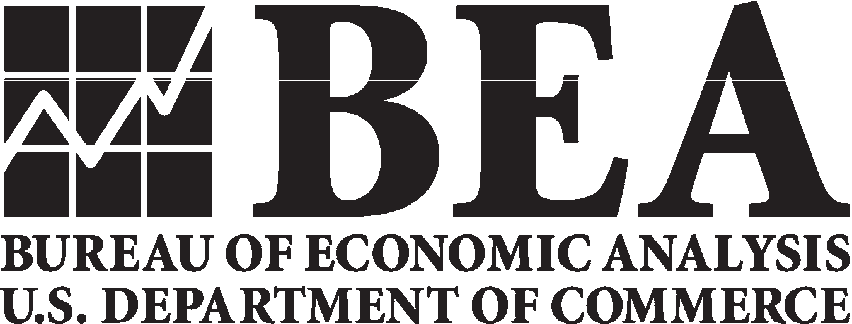 Part 2MonthDayYear1MonthDayYear115221 Depository credit intermediation(Banking)                                                      5238 Other financial investment activities and exchanges5223 Activities related to credit intermediation                                                         5242 Agencies, brokerages, and other insurance related activities5224 Nondepository credit intermediation                                                                5243 Insurance carriers, except life insurance carriers5229 Nondepository branches and agencies                                                           5249 Life insurance carriers5231 Securities and commodity contracts intermediation and brokerage                5252 Funds, trusts, and other financial vehicles-1  Name:1 Street:1 Contact name:1 Telephone Number:Comments:Part 29.  Follow the steps in the section below to determine whether you must complete the mandatory tables or whether you are requested to complete the voluntary tables of Schedules A and B on pages 4 and 5.9.  Follow the steps in the section below to determine whether you must complete the mandatory tables or whether you are requested to complete the voluntary tables of Schedules A and B on pages 4 and 5.9.  Follow the steps in the section below to determine whether you must complete the mandatory tables or whether you are requested to complete the voluntary tables of Schedules A and B on pages 4 and 5.9.  Follow the steps in the section below to determine whether you must complete the mandatory tables or whether you are requested to complete the voluntary tables of Schedules A and B on pages 4 and 5.Step  1This survey covers transactions in financial services by U.S. financial services providers. Please check a box below to indicate which types of financial services transactions (either sales or purchases), if any, occurred between the U.S. reporter and foreign persons in the reporting period in item 4.Mark all that apply. Complete  descriptions are available inSection IV of the General Instructions.ServiceType of Service 	codeBrokerage services related to equitytransactions . . . . . . . . . . . . . . . . . . . . . .	1 	20001     1Other brokerage services . . . . . . . . . . . . .	2 	20002     1Underwriting and private placement  services 	3 	20003     1Financial management services  . . . . . . . .	4 	20004     1Credit-related  services, except credit cardservices . . . . . . . . . . . . . . . . . . . . . . . . .	5 	20005     1Credit card services   . . . . . . . . . . . . . . . .	6 	20006     1Financial advisory and custody services   . .	7 	20007     1Securities lending services   . . . . . . . . . . .	8 	20008     1Electronic funds transfer services  . . . . . . .	9 	20009     1Other financial  services  . . . . . . . . . . . . . .	10 	20010     1Step  1This survey covers transactions in financial services by U.S. financial services providers. Please check a box below to indicate which types of financial services transactions (either sales or purchases), if any, occurred between the U.S. reporter and foreign persons in the reporting period in item 4.Mark all that apply. Complete  descriptions are available inSection IV of the General Instructions.ServiceType of Service 	codeBrokerage services related to equitytransactions . . . . . . . . . . . . . . . . . . . . . .	1 	20001     1Other brokerage services . . . . . . . . . . . . .	2 	20002     1Underwriting and private placement  services 	3 	20003     1Financial management services  . . . . . . . .	4 	20004     1Credit-related  services, except credit cardservices . . . . . . . . . . . . . . . . . . . . . . . . .	5 	20005     1Credit card services   . . . . . . . . . . . . . . . .	6 	20006     1Financial advisory and custody services   . .	7 	20007     1Securities lending services   . . . . . . . . . . .	8 	20008     1Electronic funds transfer services  . . . . . . .	9 	20009     1Other financial  services  . . . . . . . . . . . . . .	10 	20010     1Step  2Sales of financial services2 1 	Yes	2 	No2 1 	Yes	2 	No2 1 	Yes	2 	No2 1 	Yes	2 	No2 1 	Yes	2 	No2 1 	Yes	2 	No2 1 	Yes	2 	No2 1 	Yes	2 	No2 1 	Yes	2 	No2 1 	Yes	2 	NoStep  3Purchases of financial services3 1 	Yes	2 	No3 1 	Yes	2 	No3 1 	Yes	2 	No3 1 	Yes	2 	No3 1 	Yes	2 	No3 1 	Yes	2 	No3 1 	Yes	2 	No3 1 	Yes	2 	No3 1 	Yes	2 	No3 1 	Yes	2 	No10.   Did the U.S. reporter have any transactions, either sales or purchases, in any of the financial services covered by this survey? (Did you place a check next to any of the activities listed in step 1 of question 9?)20011     1 1 	Yes – Report mandatory transactions  in Table 1 of the appropriate schedule and voluntary transactions  in Table 2 of the appropriate schedule and return  pages 1 through 5 according  to the instructions on page 1.2 	No – Return pages 1 through 3 according to the instructions on page 1.11.   Did your total sales of financial services marked "Yes" in Step 2 exceed $20 million in the prior fiscal year or are they expected to exceed that amount in your current fiscal year?20012     1 1 	Yes – If "Yes" then reporting on Schedule A, Table 1 is mandatory for each service marked "Yes."2 	No – If "No" then voluntary reporting on Schedule A, Table 2 is requested for each service marked "Yes."12.   Did your total purchases of financial services marked "Yes" in Step 3 exceed $15 million in the prior fiscal year or are they expected to exceed that amount in your current fiscal year?20013     1 1 	Yes – If "Yes" then reporting is mandatory on Schedule B, Table 1 for each service marked "Yes."2 	No – If "No" then voluntary reporting on Schedule B, Table 2 is requested for each service marked "Yes."10.   Did the U.S. reporter have any transactions, either sales or purchases, in any of the financial services covered by this survey? (Did you place a check next to any of the activities listed in step 1 of question 9?)20011     1 1 	Yes – Report mandatory transactions  in Table 1 of the appropriate schedule and voluntary transactions  in Table 2 of the appropriate schedule and return  pages 1 through 5 according  to the instructions on page 1.2 	No – Return pages 1 through 3 according to the instructions on page 1.11.   Did your total sales of financial services marked "Yes" in Step 2 exceed $20 million in the prior fiscal year or are they expected to exceed that amount in your current fiscal year?20012     1 1 	Yes – If "Yes" then reporting on Schedule A, Table 1 is mandatory for each service marked "Yes."2 	No – If "No" then voluntary reporting on Schedule A, Table 2 is requested for each service marked "Yes."12.   Did your total purchases of financial services marked "Yes" in Step 3 exceed $15 million in the prior fiscal year or are they expected to exceed that amount in your current fiscal year?20013     1 1 	Yes – If "Yes" then reporting is mandatory on Schedule B, Table 1 for each service marked "Yes."2 	No – If "No" then voluntary reporting on Schedule B, Table 2 is requested for each service marked "Yes."10.   Did the U.S. reporter have any transactions, either sales or purchases, in any of the financial services covered by this survey? (Did you place a check next to any of the activities listed in step 1 of question 9?)20011     1 1 	Yes – Report mandatory transactions  in Table 1 of the appropriate schedule and voluntary transactions  in Table 2 of the appropriate schedule and return  pages 1 through 5 according  to the instructions on page 1.2 	No – Return pages 1 through 3 according to the instructions on page 1.11.   Did your total sales of financial services marked "Yes" in Step 2 exceed $20 million in the prior fiscal year or are they expected to exceed that amount in your current fiscal year?20012     1 1 	Yes – If "Yes" then reporting on Schedule A, Table 1 is mandatory for each service marked "Yes."2 	No – If "No" then voluntary reporting on Schedule A, Table 2 is requested for each service marked "Yes."12.   Did your total purchases of financial services marked "Yes" in Step 3 exceed $15 million in the prior fiscal year or are they expected to exceed that amount in your current fiscal year?20013     1 1 	Yes – If "Yes" then reporting is mandatory on Schedule B, Table 1 for each service marked "Yes."2 	No – If "No" then voluntary reporting on Schedule B, Table 2 is requested for each service marked "Yes."10.   Did the U.S. reporter have any transactions, either sales or purchases, in any of the financial services covered by this survey? (Did you place a check next to any of the activities listed in step 1 of question 9?)20011     1 1 	Yes – Report mandatory transactions  in Table 1 of the appropriate schedule and voluntary transactions  in Table 2 of the appropriate schedule and return  pages 1 through 5 according  to the instructions on page 1.2 	No – Return pages 1 through 3 according to the instructions on page 1.11.   Did your total sales of financial services marked "Yes" in Step 2 exceed $20 million in the prior fiscal year or are they expected to exceed that amount in your current fiscal year?20012     1 1 	Yes – If "Yes" then reporting on Schedule A, Table 1 is mandatory for each service marked "Yes."2 	No – If "No" then voluntary reporting on Schedule A, Table 2 is requested for each service marked "Yes."12.   Did your total purchases of financial services marked "Yes" in Step 3 exceed $15 million in the prior fiscal year or are they expected to exceed that amount in your current fiscal year?20013     1 1 	Yes – If "Yes" then reporting is mandatory on Schedule B, Table 1 for each service marked "Yes."2 	No – If "No" then voluntary reporting on Schedule B, Table 2 is requested for each service marked "Yes."SCHEDULE A — U.S.  Reporter’s Sales of Financial Services  to Foreign  Persons• For each service marked Yes in Step 2 of question 9, reporting is mandatory in Table 1 below.• For additional instructions, see the General Instruction A.1.a. and A.1.b.• Report all currency amounts in thousands of U.S. dollars.  Example: If the amount is $1,555,555.00 report as 1, 556.• Round amounts of less than $500.00 to 0.• In the column heading for Tables 1 and 2, enter the Service Code as found in Step 1 of question 9.• Use additional copied sheets or the attached overflow sheets as necessary.SCHEDULE A — U.S.  Reporter’s Sales of Financial Services  to Foreign  Persons• For each service marked Yes in Step 2 of question 9, reporting is mandatory in Table 1 below.• For additional instructions, see the General Instruction A.1.a. and A.1.b.• Report all currency amounts in thousands of U.S. dollars.  Example: If the amount is $1,555,555.00 report as 1, 556.• Round amounts of less than $500.00 to 0.• In the column heading for Tables 1 and 2, enter the Service Code as found in Step 1 of question 9.• Use additional copied sheets or the attached overflow sheets as necessary.SCHEDULE A — U.S.  Reporter’s Sales of Financial Services  to Foreign  Persons• For each service marked Yes in Step 2 of question 9, reporting is mandatory in Table 1 below.• For additional instructions, see the General Instruction A.1.a. and A.1.b.• Report all currency amounts in thousands of U.S. dollars.  Example: If the amount is $1,555,555.00 report as 1, 556.• Round amounts of less than $500.00 to 0.• In the column heading for Tables 1 and 2, enter the Service Code as found in Step 1 of question 9.• Use additional copied sheets or the attached overflow sheets as necessary.SCHEDULE A — U.S.  Reporter’s Sales of Financial Services  to Foreign  Persons• For each service marked Yes in Step 2 of question 9, reporting is mandatory in Table 1 below.• For additional instructions, see the General Instruction A.1.a. and A.1.b.• Report all currency amounts in thousands of U.S. dollars.  Example: If the amount is $1,555,555.00 report as 1, 556.• Round amounts of less than $500.00 to 0.• In the column heading for Tables 1 and 2, enter the Service Code as found in Step 1 of question 9.• Use additional copied sheets or the attached overflow sheets as necessary.SCHEDULE A — U.S.  Reporter’s Sales of Financial Services  to Foreign  Persons• For each service marked Yes in Step 2 of question 9, reporting is mandatory in Table 1 below.• For additional instructions, see the General Instruction A.1.a. and A.1.b.• Report all currency amounts in thousands of U.S. dollars.  Example: If the amount is $1,555,555.00 report as 1, 556.• Round amounts of less than $500.00 to 0.• In the column heading for Tables 1 and 2, enter the Service Code as found in Step 1 of question 9.• Use additional copied sheets or the attached overflow sheets as necessary.SCHEDULE A — U.S.  Reporter’s Sales of Financial Services  to Foreign  Persons• For each service marked Yes in Step 2 of question 9, reporting is mandatory in Table 1 below.• For additional instructions, see the General Instruction A.1.a. and A.1.b.• Report all currency amounts in thousands of U.S. dollars.  Example: If the amount is $1,555,555.00 report as 1, 556.• Round amounts of less than $500.00 to 0.• In the column heading for Tables 1 and 2, enter the Service Code as found in Step 1 of question 9.• Use additional copied sheets or the attached overflow sheets as necessary.SCHEDULE A — U.S.  Reporter’s Sales of Financial Services  to Foreign  Persons• For each service marked Yes in Step 2 of question 9, reporting is mandatory in Table 1 below.• For additional instructions, see the General Instruction A.1.a. and A.1.b.• Report all currency amounts in thousands of U.S. dollars.  Example: If the amount is $1,555,555.00 report as 1, 556.• Round amounts of less than $500.00 to 0.• In the column heading for Tables 1 and 2, enter the Service Code as found in Step 1 of question 9.• Use additional copied sheets or the attached overflow sheets as necessary.SCHEDULE A — U.S.  Reporter’s Sales of Financial Services  to Foreign  Persons• For each service marked Yes in Step 2 of question 9, reporting is mandatory in Table 1 below.• For additional instructions, see the General Instruction A.1.a. and A.1.b.• Report all currency amounts in thousands of U.S. dollars.  Example: If the amount is $1,555,555.00 report as 1, 556.• Round amounts of less than $500.00 to 0.• In the column heading for Tables 1 and 2, enter the Service Code as found in Step 1 of question 9.• Use additional copied sheets or the attached overflow sheets as necessary.SCHEDULE A — U.S.  Reporter’s Sales of Financial Services  to Foreign  Persons• For each service marked Yes in Step 2 of question 9, reporting is mandatory in Table 1 below.• For additional instructions, see the General Instruction A.1.a. and A.1.b.• Report all currency amounts in thousands of U.S. dollars.  Example: If the amount is $1,555,555.00 report as 1, 556.• Round amounts of less than $500.00 to 0.• In the column heading for Tables 1 and 2, enter the Service Code as found in Step 1 of question 9.• Use additional copied sheets or the attached overflow sheets as necessary.SALES TOBEA USE ONLYBEA USE ONLYU.S. Reporter’s Sales of Financial Services to Foreign PersonsU.S. Reporter’s Sales of Financial Services to Foreign PersonsU.S. Reporter’s Sales of Financial Services to Foreign PersonsU.S. Reporter’s Sales of Financial Services to Foreign PersonsU.S. Reporter’s Sales of Financial Services to Foreign PersonsU.S. Reporter’s Sales of Financial Services to Foreign PersonsSALES TOBEA USE ONLYBEA USE ONLYREPORT IN THOUSANDS OF U.S. DOLLARSREPORT IN THOUSANDS OF U.S. DOLLARSREPORT IN THOUSANDS OF U.S. DOLLARSREPORT IN THOUSANDS OF U.S. DOLLARSREPORT IN THOUSANDS OF U.S. DOLLARSREPORT IN THOUSANDS OF U.S. DOLLARSSALES TOBEA USE ONLYBEA USE ONLYService codeService codeService codeService codeService codeService codeSALES TOBEA USE ONLYBEA USE ONLYForeign affiliates(3)Foreign parent(s) and foreign affiliates of foreign parent(s) (4)Unaffiliated foreign persons(5)Foreign affiliates(6)Foreign parent(s) and foreign affiliates of foreign parent(s) (7)Unaffiliated foreign persons(8)SALES TO(1)	(2)(1)	(2)Foreign affiliates(3)Foreign parent(s) and foreign affiliates of foreign parent(s) (4)Unaffiliated foreign persons(5)Foreign affiliates(6)Foreign parent(s) and foreign affiliates of foreign parent(s) (7)Unaffiliated foreign persons(8)BEA USE ONLY 	A100012345678Table  1 – Mandatory data —1.  Australia 	0021  60123456782.  Belgium 	0031  30223456783.  Bermuda 	0041  25223456784.  Canada 	0051  10023456785.  Cayman Islands 	0061  26623456786.  China 	0071  65023456787.  France 	0081  30723456788.  Germany 	0091  30823456789.  Hong Kong 	0101  611234567810.  Ireland 	0111  313234567811.  Italy 	0121  314234567812.  Japan 	0131  614234567813.  Luxembourg	0141  316234567814.  Netherlands 	0151  319234567815.  Norway 	0161  320234567816.  Singapore 	0171  625234567817.  Sweden 	0181  324234567818.  Switzerland	0191  325234567819.  United  Kingdom	0201  3272345678Other – Specify country20. 	0211234567821. 	0221234567822. 	0231234567823. 	0241234567824. 	0251234567825. 	0261234567826. 	0271234567827. 	0281234567828.  All countries,total	0011234567829.  Table  2 – Voluntary data  – Complete if total sales for all types of transactions  are $20 million or lessannually.  (See A.1.b.of Instructions.)	0291709234567830.  If you reported  data under service code 10, Other financial  services, specify the major type of service (see IV.10 of the General Instructions):03030.  If you reported  data under service code 10, Other financial  services, specify the major type of service (see IV.10 of the General Instructions):03030.  If you reported  data under service code 10, Other financial  services, specify the major type of service (see IV.10 of the General Instructions):03030.  If you reported  data under service code 10, Other financial  services, specify the major type of service (see IV.10 of the General Instructions):03030.  If you reported  data under service code 10, Other financial  services, specify the major type of service (see IV.10 of the General Instructions):03030.  If you reported  data under service code 10, Other financial  services, specify the major type of service (see IV.10 of the General Instructions):03030.  If you reported  data under service code 10, Other financial  services, specify the major type of service (see IV.10 of the General Instructions):03030.  If you reported  data under service code 10, Other financial  services, specify the major type of service (see IV.10 of the General Instructions):03030.  If you reported  data under service code 10, Other financial  services, specify the major type of service (see IV.10 of the General Instructions):030031BEA USE ONLY12345678SCHEDULE B — U.S.  Reporter’s Purchases of Financial Services  from  Foreign  Persons• For each service marked Yes in Step 3 of question 9, reporting is mandatory in Table 1 below.• For additional instructions, see the General Instruction A.1.a. and A.1.b.• Report all currency amounts in thousands of U.S. dollars.  Example: If the amount is $1,555,555.00 report as 1, 556.• Round amounts of less than $500.00 to 0.• In the column heading for Tables 1 and 2, enter the Service Code as found in Step 1 of question 9.• Use additional copied sheets or the attached overflow sheets as necessary.SCHEDULE B — U.S.  Reporter’s Purchases of Financial Services  from  Foreign  Persons• For each service marked Yes in Step 3 of question 9, reporting is mandatory in Table 1 below.• For additional instructions, see the General Instruction A.1.a. and A.1.b.• Report all currency amounts in thousands of U.S. dollars.  Example: If the amount is $1,555,555.00 report as 1, 556.• Round amounts of less than $500.00 to 0.• In the column heading for Tables 1 and 2, enter the Service Code as found in Step 1 of question 9.• Use additional copied sheets or the attached overflow sheets as necessary.SCHEDULE B — U.S.  Reporter’s Purchases of Financial Services  from  Foreign  Persons• For each service marked Yes in Step 3 of question 9, reporting is mandatory in Table 1 below.• For additional instructions, see the General Instruction A.1.a. and A.1.b.• Report all currency amounts in thousands of U.S. dollars.  Example: If the amount is $1,555,555.00 report as 1, 556.• Round amounts of less than $500.00 to 0.• In the column heading for Tables 1 and 2, enter the Service Code as found in Step 1 of question 9.• Use additional copied sheets or the attached overflow sheets as necessary.SCHEDULE B — U.S.  Reporter’s Purchases of Financial Services  from  Foreign  Persons• For each service marked Yes in Step 3 of question 9, reporting is mandatory in Table 1 below.• For additional instructions, see the General Instruction A.1.a. and A.1.b.• Report all currency amounts in thousands of U.S. dollars.  Example: If the amount is $1,555,555.00 report as 1, 556.• Round amounts of less than $500.00 to 0.• In the column heading for Tables 1 and 2, enter the Service Code as found in Step 1 of question 9.• Use additional copied sheets or the attached overflow sheets as necessary.SCHEDULE B — U.S.  Reporter’s Purchases of Financial Services  from  Foreign  Persons• For each service marked Yes in Step 3 of question 9, reporting is mandatory in Table 1 below.• For additional instructions, see the General Instruction A.1.a. and A.1.b.• Report all currency amounts in thousands of U.S. dollars.  Example: If the amount is $1,555,555.00 report as 1, 556.• Round amounts of less than $500.00 to 0.• In the column heading for Tables 1 and 2, enter the Service Code as found in Step 1 of question 9.• Use additional copied sheets or the attached overflow sheets as necessary.SCHEDULE B — U.S.  Reporter’s Purchases of Financial Services  from  Foreign  Persons• For each service marked Yes in Step 3 of question 9, reporting is mandatory in Table 1 below.• For additional instructions, see the General Instruction A.1.a. and A.1.b.• Report all currency amounts in thousands of U.S. dollars.  Example: If the amount is $1,555,555.00 report as 1, 556.• Round amounts of less than $500.00 to 0.• In the column heading for Tables 1 and 2, enter the Service Code as found in Step 1 of question 9.• Use additional copied sheets or the attached overflow sheets as necessary.SCHEDULE B — U.S.  Reporter’s Purchases of Financial Services  from  Foreign  Persons• For each service marked Yes in Step 3 of question 9, reporting is mandatory in Table 1 below.• For additional instructions, see the General Instruction A.1.a. and A.1.b.• Report all currency amounts in thousands of U.S. dollars.  Example: If the amount is $1,555,555.00 report as 1, 556.• Round amounts of less than $500.00 to 0.• In the column heading for Tables 1 and 2, enter the Service Code as found in Step 1 of question 9.• Use additional copied sheets or the attached overflow sheets as necessary.SCHEDULE B — U.S.  Reporter’s Purchases of Financial Services  from  Foreign  Persons• For each service marked Yes in Step 3 of question 9, reporting is mandatory in Table 1 below.• For additional instructions, see the General Instruction A.1.a. and A.1.b.• Report all currency amounts in thousands of U.S. dollars.  Example: If the amount is $1,555,555.00 report as 1, 556.• Round amounts of less than $500.00 to 0.• In the column heading for Tables 1 and 2, enter the Service Code as found in Step 1 of question 9.• Use additional copied sheets or the attached overflow sheets as necessary.SCHEDULE B — U.S.  Reporter’s Purchases of Financial Services  from  Foreign  Persons• For each service marked Yes in Step 3 of question 9, reporting is mandatory in Table 1 below.• For additional instructions, see the General Instruction A.1.a. and A.1.b.• Report all currency amounts in thousands of U.S. dollars.  Example: If the amount is $1,555,555.00 report as 1, 556.• Round amounts of less than $500.00 to 0.• In the column heading for Tables 1 and 2, enter the Service Code as found in Step 1 of question 9.• Use additional copied sheets or the attached overflow sheets as necessary.PURCHASES FROMBEA USE ONLYBEA USE ONLYU.S. Reporter’s Purchases of Financial Services from  Foreign PersonsU.S. Reporter’s Purchases of Financial Services from  Foreign PersonsU.S. Reporter’s Purchases of Financial Services from  Foreign PersonsU.S. Reporter’s Purchases of Financial Services from  Foreign PersonsU.S. Reporter’s Purchases of Financial Services from  Foreign PersonsU.S. Reporter’s Purchases of Financial Services from  Foreign PersonsPURCHASES FROMBEA USE ONLYBEA USE ONLYREPORT IN THOUSANDS OF U.S. DOLLARSREPORT IN THOUSANDS OF U.S. DOLLARSREPORT IN THOUSANDS OF U.S. DOLLARSREPORT IN THOUSANDS OF U.S. DOLLARSREPORT IN THOUSANDS OF U.S. DOLLARSREPORT IN THOUSANDS OF U.S. DOLLARSPURCHASES FROMBEA USE ONLYBEA USE ONLYService codeService codeService codeService codeService codeService codePURCHASES FROMBEA USE ONLYBEA USE ONLYForeign affiliates(3)Foreign parent(s) and foreign affiliates of foreign parent(s) (4)Unaffiliated foreign persons(5)Foreign affiliates(6)Foreign parent(s) and foreign affiliates of foreign parent(s) (7)Unaffiliated foreign persons(8)PURCHASES FROM(1)	(2)(1)	(2)Foreign affiliates(3)Foreign parent(s) and foreign affiliates of foreign parent(s) (4)Unaffiliated foreign persons(5)Foreign affiliates(6)Foreign parent(s) and foreign affiliates of foreign parent(s) (7)Unaffiliated foreign persons(8)BEA USE ONLY 	B100012345678Table  1 – Mandatory data —1.  Australia 	0021  60123456782.  Belgium 	0031  30223456783.  Bermuda 	0041  25223456784.  Canada 	0051  10023456785.  Cayman Islands 	0061  26623456786.  China 	0071  65023456787.  France 	0081  30723456788.  Germany 	0091  30823456789.  Hong Kong 	0101  611234567810.  Ireland 	0111  313234567811.  Italy 	0121  314234567812.  Japan 	0131  614234567813.  Luxembourg	0141  316234567814.  Netherlands 	0151  319234567815.  Norway 	0161  320234567816.  Singapore 	0171  625234567817.  Sweden 	0181  324234567818.  Switzerland	0191  325234567819.  United  Kingdom	0201  3272345678Other – Specify country20. 	0211234567821. 	0221234567822. 	0231234567823. 	0241234567824. 	0251234567825. 	0261234567826. 	0271234567827. 	0281234567828.  All countries,total	0011234567829.  Table  2 – Voluntary data  – Complete if total purchases for all types of transactions  are $15 million or lessannually.  (See A.1.b.of Instructions.)	0291709234567830.  If you reported  data under transaction code 10, Other financial  services, specify the major type of service (see IV.10 of the General Instructions:03030.  If you reported  data under transaction code 10, Other financial  services, specify the major type of service (see IV.10 of the General Instructions:03030.  If you reported  data under transaction code 10, Other financial  services, specify the major type of service (see IV.10 of the General Instructions:03030.  If you reported  data under transaction code 10, Other financial  services, specify the major type of service (see IV.10 of the General Instructions:03030.  If you reported  data under transaction code 10, Other financial  services, specify the major type of service (see IV.10 of the General Instructions:03030.  If you reported  data under transaction code 10, Other financial  services, specify the major type of service (see IV.10 of the General Instructions:03030.  If you reported  data under transaction code 10, Other financial  services, specify the major type of service (see IV.10 of the General Instructions:03030.  If you reported  data under transaction code 10, Other financial  services, specify the major type of service (see IV.10 of the General Instructions:03030.  If you reported  data under transaction code 10, Other financial  services, specify the major type of service (see IV.10 of the General Instructions:030031BEA USE ONLY12345678